	Breakfast & Snack - February, 2019	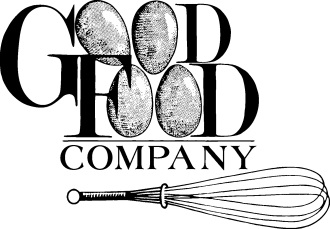 + Whole grain	Breakfast & Snack - March, 2019	+ Whole grain	Breakfast & Snack - April, 2019	+ Whole grain	Breakfast & Snack - May, 2019	+ Whole grain	Breakfast & Snack - June, 2019	+ Whole grain	Breakfast & Snack - July, 2019	+ Whole grain	Breakfast & Snack - August, 2019	+ Whole grain	Breakfast & Snack - September, 2019	+ Whole grain~This menu is designed for children age 12+ monthsFresh fruits include but are not limited to:  apples, oranges, bananas, pears, tangerines, cantaloupes, plums, nectarines, watermelons, strawberries, blueberries, peaches, honeydew, cantaloupes.  Fruit will be served as it is in season and as it becomes ripe.This institution is an equal opportunity providerVisit us at www.goodfoodco.com Age appropriate milk must be served with lunch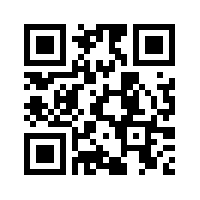 2/1+Apple oatmeal~~~~~~~~~~~~~~~~~~~~~~+Soft breadsticksCheese cubes2/4+Rice ChexFresh fruit~~~~~~~~~~~~~~~~~~~~~~Graham crackerDiced peaches2/5Cinnamon bagel w/butterFresh fruit~~~~~~~~~~~~~~~~~~~~~~Saltines Raspberry yogurt2/6+KixFresh fruit~~~~~~~~~~~~~~~~~~~~~~FlatbreadSliced cheddar 2/7Bran muffinFresh fruit~~~~~~~~~~~~~~~~~~~~~~Diced pears Cereal snack mix2/8+Blueberry-peach oatmeal~~~~~~~~~~~~~~~~~~~~~~Whole wheat pita breadCucumber slices2/11+Whole wheat flakesFresh fruit~~~~~~~~~~~~~~~~~~~~~~Wheat thinsString cheese2/12+Wheat bagel w/cream cheeseFresh fruit~~~~~~~~~~~~~~~~~~~~~~Vanilla yogurt withGranola2/13+CheeriosFresh fruit~~~~~~~~~~~~~~~~~~~~~~Soft pretzelApplesauce2/14Rice CrispiesFresh fruit~~~~~~~~~~~~~~~~~~~~~~+Whole wheat pita pizza withCheese2/15+Apple oatmeal~~~~~~~~~~~~~~~~~~~~~~+Soft breadsticksCheese cubes2/18 **********************CLOSED FOR PRESIDENT’S
DAY ************************2/19+Rice ChexFresh fruit~~~~~~~~~~~~~~~~~~~~~~Graham crackerDiced peaches2/20Cinnamon bagel w/butterFresh fruit~~~~~~~~~~~~~~~~~~~~~~Saltines Blueberry yogurt2/21+KixFresh fruit~~~~~~~~~~~~~~~~~~~~~~FlatbreadSliced cheddar2/22Bran muffinFresh fruit~~~~~~~~~~~~~~~~~~~~~~Diced pears Cereal snack mix2/25+Whole wheat flakesFresh fruit~~~~~~~~~~~~~~~~~~~~~~Wheat thinsString cheese2/26+Wheat bagel w/cream cheeseFresh fruit~~~~~~~~~~~~~~~~~~~~~~Vanilla yogurt withGranola2/27+CheeriosFresh fruit~~~~~~~~~~~~~~~~~~~~~~Soft pretzelApplesauce2/28Rice CrispiesFresh fruit~~~~~~~~~~~~~~~~~~~~~~+Whole wheat pita pizza withCheese3/1+Apple oatmeal~~~~~~~~~~~~~~~~~~~~~~+Soft breadsticksCheese cubes3 /4+Rice ChexFresh fruit~~~~~~~~~~~~~~~~~~~~~~Graham crackerDiced peaches3/5Cinnamon bagel w/butterFresh fruit~~~~~~~~~~~~~~~~~~~~~~Saltines Strawberry/banana yogurt3/6+KixFresh fruit~~~~~~~~~~~~~~~~~~~~~~FlatbreadSliced cheddar 3/7Bran muffinFresh fruit~~~~~~~~~~~~~~~~~~~~~~Diced pears Cereal snack mix3/8+Blueberry-peach oatmeal~~~~~~~~~~~~~~~~~~~~~~Whole wheat pita breadCucumber slices3/11+Whole wheat flakesFresh fruit~~~~~~~~~~~~~~~~~~~~~~Wheat thinsString cheese3/12+Wheat bagel w/cream cheeseFresh fruit~~~~~~~~~~~~~~~~~~~~~~Vanilla yogurt withGranola3/13+CheeriosFresh fruit~~~~~~~~~~~~~~~~~~~~~~Soft pretzelApplesauce3/14Rice CrispiesFresh fruit~~~~~~~~~~~~~~~~~~~~~~+Whole wheat pita pizza withCheese3/15+Apple oatmeal~~~~~~~~~~~~~~~~~~~~~~+Soft breadsticksCheese cubes3/18+Rice ChexFresh fruit~~~~~~~~~~~~~~~~~~~~~~Graham crackerDiced peaches3/19Cinnamon bagel w/butterFresh fruit~~~~~~~~~~~~~~~~~~~~~~Saltines Cherry/vanilla yogurt3/20+KixFresh fruit~~~~~~~~~~~~~~~~~~~~~~FlatbreadSliced cheddar 3/21Bran muffinFresh fruit~~~~~~~~~~~~~~~~~~~~~~Diced pears Cereal snack mix3/22+Blueberry-peach oatmeal~~~~~~~~~~~~~~~~~~~~~~Whole wheat pita breadCucumber slices3/25+Whole wheat flakesFresh fruit~~~~~~~~~~~~~~~~~~~~~~Wheat thinsString cheese3/26+Wheat bagel w/cream cheeseFresh fruit~~~~~~~~~~~~~~~~~~~~~~Vanilla yogurt withGranola3/27+CheeriosFresh fruit~~~~~~~~~~~~~~~~~~~~~~Soft pretzelApplesauce3/28Rice CrispiesFresh fruit~~~~~~~~~~~~~~~~~~~~~~+Whole wheat pita pizza withCheese3/29+Apple oatmeal~~~~~~~~~~~~~~~~~~~~~~+Soft breadsticksCheese cubes4/1+Rice ChexFresh fruit~~~~~~~~~~~~~~~~~~~~~~Graham crackerDiced peaches4/2Cinnamon bagel w/butterFresh fruit~~~~~~~~~~~~~~~~~~~~~~Saltines Peach yogurt4/3+KixFresh fruit~~~~~~~~~~~~~~~~~~~~~~FlatbreadSliced cheddar 4/4Bran muffinFresh fruit~~~~~~~~~~~~~~~~~~~~~~Diced pears Cereal snack mix4/5+Blueberry-peach oatmeal~~~~~~~~~~~~~~~~~~~~~~Whole wheat pita breadCucumber slices4/8+Whole wheat flakesFresh fruit~~~~~~~~~~~~~~~~~~~~~~Wheat thinsString cheese4/9+Wheat bagel w/cream cheeseFresh fruit~~~~~~~~~~~~~~~~~~~~~~Vanilla yogurt withGranola4/10+CheeriosFresh fruit~~~~~~~~~~~~~~~~~~~~~~Soft pretzelApplesauce4/11Rice CrispiesFresh fruit~~~~~~~~~~~~~~~~~~~~~~+Whole wheat pita pizza withCheese4/12+Apple oatmeal~~~~~~~~~~~~~~~~~~~~~~+Soft breadsticksCheese cubes4/15+Rice ChexFresh fruit~~~~~~~~~~~~~~~~~~~~~~Graham crackerDiced peaches4/16Cinnamon bagel w/butterFresh fruit~~~~~~~~~~~~~~~~~~~~~~Saltines Raspberry yogurt4/17+KixFresh fruit~~~~~~~~~~~~~~~~~~~~~~FlatbreadSliced cheddar 4/18Bran muffinFresh fruit~~~~~~~~~~~~~~~~~~~~~~Diced pears Cereal snack mix4/19+Blueberry-peach oatmeal~~~~~~~~~~~~~~~~~~~~~~Whole wheat pita breadCucumber slices4/22+Whole wheat flakesFresh fruit~~~~~~~~~~~~~~~~~~~~~~Wheat thinsString cheese4/23+Wheat bagel w/cream cheeseFresh fruit~~~~~~~~~~~~~~~~~~~~~~Vanilla yogurt withGranola4/24+CheeriosFresh fruit~~~~~~~~~~~~~~~~~~~~~~Soft pretzelApplesauce4/25Rice CrispiesFresh fruit~~~~~~~~~~~~~~~~~~~~~~+Whole wheat pita pizza withCheese4/26+Apple oatmeal~~~~~~~~~~~~~~~~~~~~~~+Soft breadsticksCheese cubes4/29+Rice ChexFresh fruit~~~~~~~~~~~~~~~~~~~~~~Graham crackerDiced peaches4/30Cinnamon bagel w/butterFresh fruit~~~~~~~~~~~~~~~~~~~~~~Saltines Blueberry yogurt~This menu is designed for children age 12+ monthsFresh fruits include but are not limited to:  apples, oranges, bananas, pears, tangerines, cantaloupes, plums, nectarines, watermelons, strawberries, blueberries, peaches, honeydew, cantaloupes.  Fruit will be served as it is in season and as it becomes ripe.This institution is an equal opportunity providerVisit us at www.goodfoodco.com Age appropriate milk must be served with lunch5/1+KixFresh fruit~~~~~~~~~~~~~~~~~~~~~~FlatbreadSliced cheddar 5/2Bran muffinFresh fruit~~~~~~~~~~~~~~~~~~~~~~Diced pears Cereal snack mix5/3+Blueberry-peach oatmeal~~~~~~~~~~~~~~~~~~~~~~Whole wheat pita breadCucumber slices5/6+Whole wheat flakesFresh fruit~~~~~~~~~~~~~~~~~~~~~~Wheat thinsString cheese5/7+Wheat bagel w/cream cheeseFresh fruit~~~~~~~~~~~~~~~~~~~~~~Vanilla yogurt withGranola5/8+CheeriosFresh fruit~~~~~~~~~~~~~~~~~~~~~~Soft pretzelApplesauce5/9Rice CrispiesFresh fruit~~~~~~~~~~~~~~~~~~~~~~+Whole wheat pita pizza withCheese5/10+Apple oatmeal~~~~~~~~~~~~~~~~~~~~~~+Soft breadsticksCheese cubes5/13+Rice ChexFresh fruit~~~~~~~~~~~~~~~~~~~~~~Graham crackerDiced peaches5/14Cinnamon bagel w/butterFresh fruit~~~~~~~~~~~~~~~~~~~~~~Saltines Strawberry/banana yogurt5/15+KixFresh fruit~~~~~~~~~~~~~~~~~~~~~~FlatbreadSliced cheddar 5/16Bran muffinFresh fruit~~~~~~~~~~~~~~~~~~~~~~Diced pears Cereal snack mix5/17+Blueberry-peach oatmeal~~~~~~~~~~~~~~~~~~~~~~Whole wheat pita breadCucumber slices5/20+Whole wheat flakesFresh fruit~~~~~~~~~~~~~~~~~~~~~~Wheat thinsString cheese5/21+Wheat bagel w/cream cheeseFresh fruit~~~~~~~~~~~~~~~~~~~~~~Vanilla yogurt withGranola5/22+CheeriosFresh fruit~~~~~~~~~~~~~~~~~~~~~~Soft pretzelApplesauce5/23Rice CrispiesFresh fruit~~~~~~~~~~~~~~~~~~~~~~+Whole wheat pita pizza withCheese5/24+Apple oatmeal~~~~~~~~~~~~~~~~~~~~~~+Soft breadsticksCheese cubes5/27 **********************CLOSED FOR MEMORIAL DAY   **********************5/28+Rice ChexFresh fruit~~~~~~~~~~~~~~~~~~~~~~Graham crackerDiced peaches5/29Cinnamon bagel w/butterFresh fruit~~~~~~~~~~~~~~~~~~~~~~Saltines Cherry/vanilla yogurt5/30+KixFresh fruit~~~~~~~~~~~~~~~~~~~~~~FlatbreadSliced cheddar5/31Bran muffinFresh fruit~~~~~~~~~~~~~~~~~~~~~~Diced pears Cereal snack mix6/3+Whole wheat flakesFresh fruit~~~~~~~~~~~~~~~~~~~~~~Wheat thinsString cheese6/4+Wheat bagel w/cream cheeseFresh fruit~~~~~~~~~~~~~~~~~~~~~~Vanilla yogurt withGranola6/5+CheeriosFresh fruit~~~~~~~~~~~~~~~~~~~~~~Soft pretzelApplesauce6/6Rice CrispiesFresh fruit~~~~~~~~~~~~~~~~~~~~~~+Whole wheat pita pizza withCheese6/7+Apple oatmeal~~~~~~~~~~~~~~~~~~~~~~+Soft breadsticksCheese cubes6/10+Rice ChexFresh fruit~~~~~~~~~~~~~~~~~~~~~~Graham crackerDiced peaches6/11Cinnamon bagel w/butterFresh fruit~~~~~~~~~~~~~~~~~~~~~~Saltines Peach yogurt6/12+KixFresh fruit~~~~~~~~~~~~~~~~~~~~~~FlatbreadSliced cheddar 6/13Bran muffinFresh fruit~~~~~~~~~~~~~~~~~~~~~~Diced pears Cereal snack mix6/14+Blueberry-peach oatmeal~~~~~~~~~~~~~~~~~~~~~~Whole wheat pita breadCucumber slices6/17+Whole wheat flakesFresh fruit~~~~~~~~~~~~~~~~~~~~~~Wheat thinsString cheese6/18+Wheat bagel w/cream cheeseFresh fruit~~~~~~~~~~~~~~~~~~~~~~Vanilla yogurt withGranola6/19+CheeriosFresh fruit~~~~~~~~~~~~~~~~~~~~~~Soft pretzelApplesauce6/20Rice CrispiesFresh fruit~~~~~~~~~~~~~~~~~~~~~~+Whole wheat pita pizza withCheese6/21+Apple oatmeal~~~~~~~~~~~~~~~~~~~~~~+Soft breadsticksCheese cubes6/24+Rice ChexFresh fruit~~~~~~~~~~~~~~~~~~~~~~Graham crackerDiced peaches6/25Cinnamon bagel w/butterFresh fruit~~~~~~~~~~~~~~~~~~~~~~Saltines Raspberry yogurt6/26+KixFresh fruit~~~~~~~~~~~~~~~~~~~~~~FlatbreadSliced cheddar 6/27Bran muffinFresh fruit~~~~~~~~~~~~~~~~~~~~~~Diced pears Cereal snack mix6/28+Blueberry-peach oatmeal~~~~~~~~~~~~~~~~~~~~~~Whole wheat pita breadCucumber slices7/1+Whole wheat flakesFresh fruit~~~~~~~~~~~~~~~~~~~~~~Wheat thinsString cheese7/2+Wheat bagel w/cream cheeseFresh fruit~~~~~~~~~~~~~~~~~~~~~~Vanilla yogurt withGranola7/3+CheeriosFresh fruit~~~~~~~~~~~~~~~~~~~~~~Soft pretzelApplesauce7/4 ***********************CLOSED FOR INDEPENDENCE DAY ***********************7/5Rice CrispiesFresh fruit~~~~~~~~~~~~~~~~~~~~~~+Whole wheat pita pizza withCheese7/8+Rice ChexFresh fruit~~~~~~~~~~~~~~~~~~~~~~Graham crackerDiced peaches7/9Cinnamon bagel w/butterFresh fruit~~~~~~~~~~~~~~~~~~~~~~Saltines Blueberry yogurt7/10+KixFresh fruit~~~~~~~~~~~~~~~~~~~~~~FlatbreadSliced cheddar 7/11Bran muffinFresh fruit~~~~~~~~~~~~~~~~~~~~~~Diced pears Cereal snack mix7/12+Blueberry-peach oatmeal~~~~~~~~~~~~~~~~~~~~~~Whole wheat pita breadCucumber slices7/15+Whole wheat flakesFresh fruit~~~~~~~~~~~~~~~~~~~~~~Wheat thinsString cheese7/16+Wheat bagel w/cream cheeseFresh fruit~~~~~~~~~~~~~~~~~~~~~~Vanilla yogurt withGranola7/17+CheeriosFresh fruit~~~~~~~~~~~~~~~~~~~~~~Soft pretzelApplesauce7/18Rice CrispiesFresh fruit~~~~~~~~~~~~~~~~~~~~~~+Whole wheat pita pizza withCheese7/19+Apple oatmeal~~~~~~~~~~~~~~~~~~~~~~+Soft breadsticksCheese cubes7/22+Rice ChexFresh fruit~~~~~~~~~~~~~~~~~~~~~~Graham crackerDiced peaches7/23Cinnamon bagel w/butterFresh fruit~~~~~~~~~~~~~~~~~~~~~~Saltines Strawberry/banana yogurt7/24+KixFresh fruit~~~~~~~~~~~~~~~~~~~~~~FlatbreadSliced cheddar 7/25Bran muffinFresh fruit~~~~~~~~~~~~~~~~~~~~~~Diced pears Cereal snack mix7/26+Blueberry-peach oatmeal~~~~~~~~~~~~~~~~~~~~~~Whole wheat pita breadCucumber slices7/29+Whole wheat flakesFresh fruit~~~~~~~~~~~~~~~~~~~~~~Wheat thinsString cheese7/30+Wheat bagel w/cream cheeseFresh fruit~~~~~~~~~~~~~~~~~~~~~~Vanilla yogurt withGranola7/31+CheeriosFresh fruit~~~~~~~~~~~~~~~~~~~~~~Soft pretzelApplesauce8/1Rice CrispiesFresh fruit~~~~~~~~~~~~~~~~~~~~~~+Whole wheat pita pizza withCheese8/2+Apple oatmeal~~~~~~~~~~~~~~~~~~~~~~+Soft breadsticksCheese cubes8/5+Rice ChexFresh fruit~~~~~~~~~~~~~~~~~~~~~~Graham crackerDiced peaches8/6Cinnamon bagel w/butterFresh fruit~~~~~~~~~~~~~~~~~~~~~~Saltines Cherry/vanilla yogurt8/7+KixFresh fruit~~~~~~~~~~~~~~~~~~~~~~FlatbreadSliced cheddar 8/8Bran muffinFresh fruit~~~~~~~~~~~~~~~~~~~~~~Diced pears Cereal snack mix8/9+Blueberry-peach oatmeal~~~~~~~~~~~~~~~~~~~~~~Whole wheat pita breadCucumber slices8/12+Whole wheat flakesFresh fruit~~~~~~~~~~~~~~~~~~~~~~Wheat thinsString cheese8/13+Wheat bagel w/cream cheeseFresh fruit~~~~~~~~~~~~~~~~~~~~~~Vanilla yogurt withGranola8/14+CheeriosFresh fruit~~~~~~~~~~~~~~~~~~~~~~Soft pretzelApplesauce8/15Rice CrispiesFresh fruit~~~~~~~~~~~~~~~~~~~~~~+Whole wheat pita pizza withCheese8/16+Apple oatmeal~~~~~~~~~~~~~~~~~~~~~~+Soft breadsticksCheese cubes8/19+Rice ChexFresh fruit	~~~~~~~~~~~~~~~~~~~~~~Graham crackerDiced peaches8/20Cinnamon bagel w/butterFresh fruit~~~~~~~~~~~~~~~~~~~~~~Saltines Peach yogurt8/21+KixFresh fruit~~~~~~~~~~~~~~~~~~~~~~FlatbreadSliced cheddar 8/22Bran muffinFresh fruit~~~~~~~~~~~~~~~~~~~~~~Diced pears Cereal snack mix8/23+Blueberry-peach oatmeal~~~~~~~~~~~~~~~~~~~~~~Whole wheat pita breadCucumber slices8/26+Whole wheat flakesFresh fruit~~~~~~~~~~~~~~~~~~~~~~Wheat thinsString cheese8/27+Wheat bagel w/cream cheeseFresh fruit~~~~~~~~~~~~~~~~~~~~~~Vanilla yogurt withGranola8/28+CheeriosFresh fruit~~~~~~~~~~~~~~~~~~~~~~Soft pretzelApplesauce8/29Rice CrispiesFresh fruit~~~~~~~~~~~~~~~~~~~~~~+Whole wheat pita pizza withCheese8/30+Apple oatmeal~~~~~~~~~~~~~~~~~~~~~~+Soft breadsticksCheese cubes9/2***********************CLOSED FOR LABOR DAY ***********************9/3+Rice ChexFresh fruit	~~~~~~~~~~~~~~~~~~~~~~Graham crackerDiced peaches9/4Cinnamon bagel w/butterFresh fruit~~~~~~~~~~~~~~~~~~~~~~Saltines Raspberry yogurt9/5+KixFresh fruit~~~~~~~~~~~~~~~~~~~~~~FlatbreadSliced cheddar9/6Bran muffinFresh fruit~~~~~~~~~~~~~~~~~~~~~~Diced pears Cereal snack mix9/9+Whole wheat flakesFresh fruit~~~~~~~~~~~~~~~~~~~~~~Wheat thinsString cheese9/10+Wheat bagel w/cream cheeseFresh fruit~~~~~~~~~~~~~~~~~~~~~~Vanilla yogurt withGranola9/11+CheeriosFresh fruit~~~~~~~~~~~~~~~~~~~~~~Soft pretzelApplesauce9/12Rice CrispiesFresh fruit~~~~~~~~~~~~~~~~~~~~~~+Whole wheat pita pizza withCheese9/13+Apple oatmeal~~~~~~~~~~~~~~~~~~~~~~+Soft breadsticksCheese cubes9/16+Rice ChexFresh fruit	~~~~~~~~~~~~~~~~~~~~~~Graham crackerDiced peaches9/17Cinnamon bagel w/butterFresh fruit~~~~~~~~~~~~~~~~~~~~~~Saltines Blueberry yogurt9/18+KixFresh fruit~~~~~~~~~~~~~~~~~~~~~~FlatbreadSliced cheddar 9/19Bran muffinFresh fruit~~~~~~~~~~~~~~~~~~~~~~Diced pears Cereal snack mix9/20+Blueberry-peach oatmeal~~~~~~~~~~~~~~~~~~~~~~Whole wheat pita breadCucumber slices9/23+Whole wheat flakesFresh fruit~~~~~~~~~~~~~~~~~~~~~~Wheat thinsString cheese9/24+Wheat bagel w/cream cheeseFresh fruit~~~~~~~~~~~~~~~~~~~~~~Vanilla yogurt withGranola9/25+CheeriosFresh fruit~~~~~~~~~~~~~~~~~~~~~~Soft pretzelApplesauce9/26Rice CrispiesFresh fruit~~~~~~~~~~~~~~~~~~~~~~+Whole wheat pita pizza withCheese9/27+Apple oatmeal~~~~~~~~~~~~~~~~~~~~~~+Soft breadsticksCheese cubes9/30+Rice ChexFresh fruit	~~~~~~~~~~~~~~~~~~~~~~Graham crackerDiced peaches